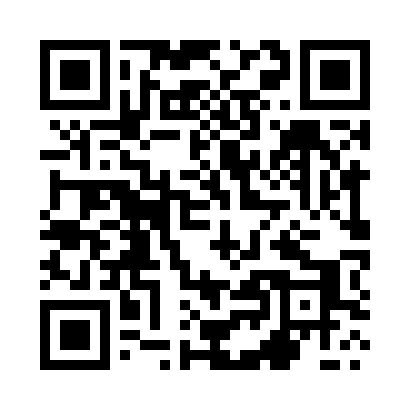 Prayer times for Krupia Wolka, PolandMon 1 Apr 2024 - Tue 30 Apr 2024High Latitude Method: Angle Based RulePrayer Calculation Method: Muslim World LeagueAsar Calculation Method: HanafiPrayer times provided by https://www.salahtimes.comDateDayFajrSunriseDhuhrAsrMaghribIsha1Mon4:106:1012:405:067:109:032Tue4:076:0812:395:087:129:053Wed4:046:0512:395:097:149:084Thu4:016:0312:395:107:159:105Fri3:586:0112:385:117:179:126Sat3:555:5812:385:137:199:157Sun3:525:5612:385:147:219:178Mon3:495:5412:385:157:229:199Tue3:465:5212:375:167:249:2210Wed3:435:4912:375:177:269:2411Thu3:405:4712:375:197:279:2712Fri3:375:4512:375:207:299:2913Sat3:345:4312:365:217:319:3214Sun3:305:4112:365:227:329:3415Mon3:275:3812:365:237:349:3716Tue3:245:3612:365:247:369:3917Wed3:215:3412:355:267:389:4218Thu3:185:3212:355:277:399:4519Fri3:145:3012:355:287:419:4720Sat3:115:2812:355:297:439:5021Sun3:085:2612:345:307:449:5322Mon3:045:2312:345:317:469:5623Tue3:015:2112:345:327:489:5924Wed2:575:1912:345:337:4910:0225Thu2:545:1712:345:347:5110:0526Fri2:505:1512:345:357:5310:0827Sat2:475:1312:335:367:5510:1128Sun2:435:1112:335:387:5610:1429Mon2:405:0912:335:397:5810:1730Tue2:365:0712:335:408:0010:20